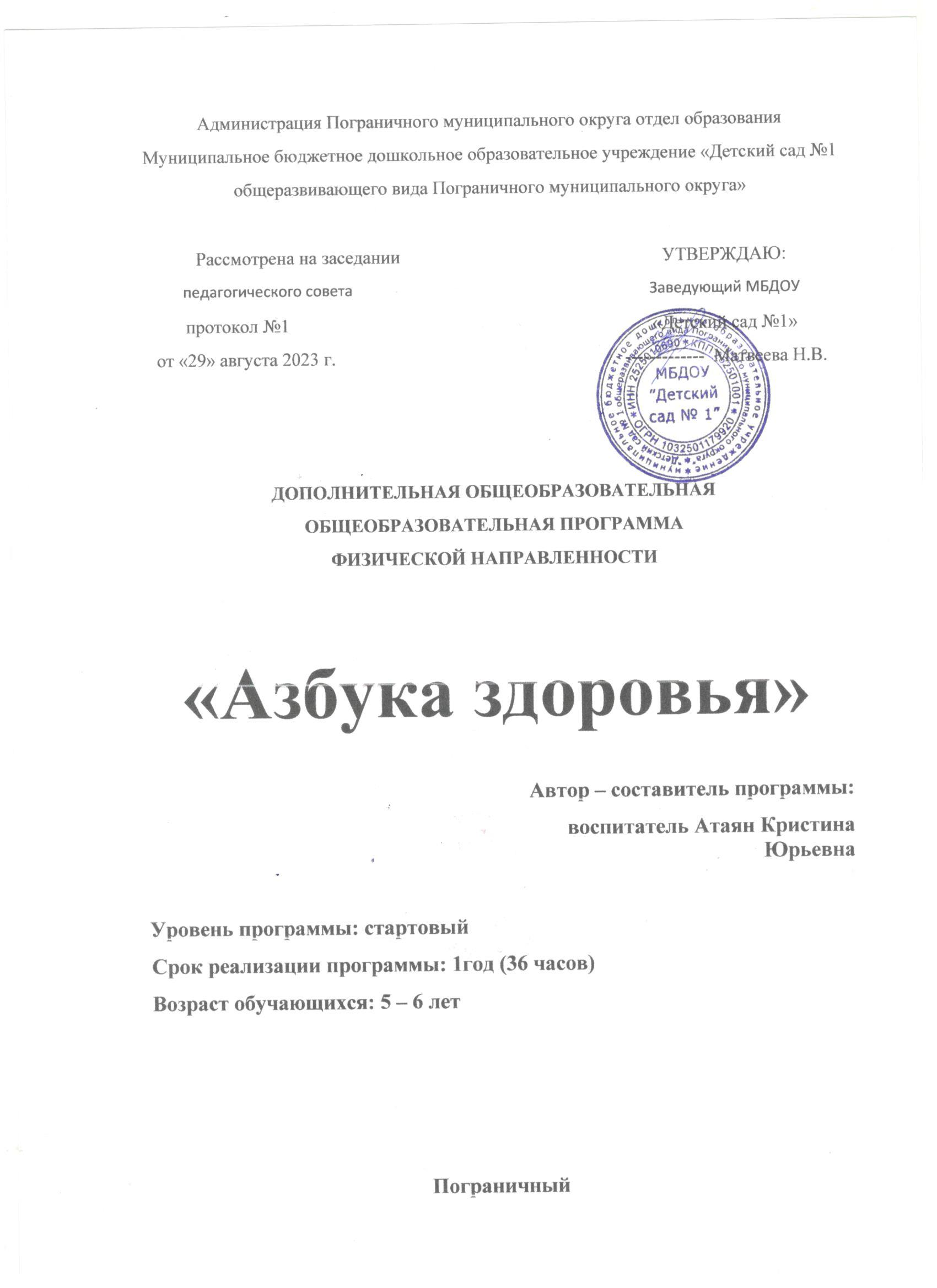   Раздел № 1. ОСНОВНЫЕ ХАРАКТЕРИСТИКИ ПРОГРАММЫПояснительная записка.Актуальность программы обусловлена тем, что  в нашем посёлке, как и во всём мире, отмечается высокий уровень заболеваемости населения, особенно среди детей дошкольного возраста. Этому способствуют неблагоприятные экологические условия, ослабленные наследственные факторыПо заключениям медицинских исследований дошкольный возраст является решающим в формировании фундамента физического и психического здоровья человека. Очень важно именно на этом этапе сформировать у детей базу знаний и практических навыков здорового образа жизни, осознанную потребность в систематических занятиях физической культурой и спортом.  Исследованиями отечественных и зарубежных ученых давно установлено, что здоровье человека лишь на 7-8% зависит от успехов здравоохранения и на 50% от образа жизни.  Поэтому  укрепление физического и психического здоровья детей дошкольного возраста - дело не только семьи, но и педагогов. Хорошее здоровье ребёнка определяет его работоспособность, возможность легко усваивать то, чему его учат, быть доброжелательным в общении со сверстниками, уметь управлять своим поведением. Нет какой-то одной единственной технологии здоровья. Здоровье человека включает несколько взаимозависимых и взаимообусловленных аспектов: физический, интеллектуальный, эмоциональный, социальный и личностный. Под физическим аспектом здоровья понимается то, как функционирует наш организм, здоровье всех его систем. Под интеллектуальным — знание того, где можно получить важную информацию и как пользоваться уже полученной информацией. Эмоциональный аспект здоровья означает понимание своих чувств и умение выражать их. Социальный аспект здоровья подразумевает осознание себя в качестве личности и позитивное взаимодействие с окружающими. Личностный аспект здоровья означает то, как мы осознаём себя в качестве личности, как развивается наше «я», чего мы стремимся достичь, и что каждый понимает под словом «успех». В связи с этим особую актуальность приобретает поиск новых  средств  и методик немедикаментозной профилактики заболеваемости и формирования навыков здорового образа жизни.При выборе направления кружковой работы и разработке данной программы я исходила из понимания того, что в нашем детском саду присутствуют все факторы, создающие основу здорового образа жизни ребёнка.  Здесь созданы определенные условия для охраны и укрепления их здоровья, физического и психического развития.В тоже время, анализ нашей педагогической работы за предыдущий период показал, что для достижения весомых результатов снижения детской заболеваемости, особенно простудными заболеваниями, требуется выработка определённой комплексной системы профилактики и оздоровления детей, а не отдельные приёмы.Направленность программы –физическая Новизной и отличительной особенностью программы  «Азбука здоровья» является то, что она планомерно реализует инновационные здоровье сберегающие технологии в ходе образовательного процесса это: ароматерапия, оздоровительный тренинг по корейской методике «Су-Джок терапия», пескотерапия, технология воздействия цветом Н.М. Погосовой, комплекс упражнений по профилактике нарушений зрения В.Ф. Базарного, дыхательная гимнастика по методике А.Н. Стрельниковой, упражнение для снятия утомляемости глаз «Пальминг»;отобраны действенные формы оздоровительной работы с родителями по развитию партнёрских взаимоотношений с ребёнком в  домашних условиях: изготовление массажных дорожек для закаливания, обтирание сухой варежкой в домашних условиях, полоскание полости рта, контрастное обливание ног, дыхательная и пальчиковая гимнастика, точечный массаж, оздоровительный тренинг «Су-Джок терапия».При разработке программы «Здоровейка» учтены основные положения федерального государственного образовательного стандарта дошкольного образования, в том числе:в ходе реализации мероприятий программы интегрированы образовательные области и виды детской деятельности, основополагающие в дошкольном детстве;программа «Азбука здоровья» предусматривает взаимодействие всех участников воспитательно-образовательного процесса и включает  в себя средства речевого, музыкально-ритмического и физического развития.Уровень освоения – базовыйАдресат программы - дети 6-7 лет.Организация образовательного процесса.Дети подготовительной  группы (15 человек)количество занятий в неделю1, в месяц 4  занятия. В год проводится 35 занятий.Длительность занятия – 30 минут. Цель и задачи программы:Цель: воспитание у дошкольников навыков ценностного отношения к своему здоровью, его  сохранению и укреплению  через использование современных здоровьесберегающих технологий.     Задачи программыВоспитательные:1.  Воспитывать у участников  потребность быть здоровым, оказывать помощь в укреплении здоровья другим людям.2. Воспитывать привычку к здоровому образу жизни.     Развивающие 1. Развивать познавательную активность, интерес к экспериментированию, физические навыки (глазомер, равновесие, координацию движений, крупную и мелкую моторику, развитие дыхания).  2. Развивать навыки связной речи, умение объяснять, пояснять, рассуждать; обогащать активный словарь воспитанников.  3. Формирование  детьми основных здоровьесберегающих понятий: «здоровье», «закаливание», «иммунитет».Обучающие:1.Уточнить представления у воспитанников о факторах, влияющих на улучшение и ухудшение здоровья человека.Способствовать  повышению их интереса к двигательной активности.Укреплять физическое и психосоматическое здоровье воспитанников с учетом их индивидуальных особенностей.Способствовать обогащению практического опыта детей и родителей по использованию нетрадиционных методик укрепления здоровья.Мотивировать всех участников  образовательного процесса на ежедневное использование современных здоровьесберегающих технологий.	1.3 Содержание программыУчебный план 2022 2023 года обучения.Содержание учебного плана 1 года обучения.	Содержание учебного плана  2022- 2-23 года обучения.	1.4 Планируемые результатыЛичностные результаты:В процессе занятий у обучающихся формируется: - желание учиться чему-то новому; - бережное отношение к своему здоровью- Укрепляется физическое и психосоматическое здоровье- навыки сотрудничества с взрослыми и сверстниками;Метапредметные результаты:
осваиваются следующие способы деятельности: - умение оценивать правильности выполнения учебной задачи, собственные возможности её решения;- умение выбирать наиболее эффективные способы решения учебных и познавательных задач; - умение выражать свои мысли и делиться ими с окружающими.;Предметные результаты:      - Повышение уровня валеологических знаний.      - Повышение  интереса детей и родителей к физическим упражнениям и              закаливанию.      -Родители воспитанников:     - Повышение компетентности  родителей в вопросах формирования здорового    образа жизни в семье.-Рост заинтересованности родителей в сохранении и укреплении здоровья детей.-Повышение интереса воспитанников к участию в совместных мероприятиях.-Улучшение показателей физического развития, эмоционального состояния, повышение сопротивляемости организма ребенка к вирусным и инфекционным заболеваниям.2. ОРГАНИЗАЦИОННО-ПЕДАГОГИЧЕСКИЕ УСЛОВИЯ
2.1 Условия реализации программы
1. Материально-техническое обеспечение:Помещение для обучения: учебный кабинет с достаточным освещением. 1. Столы детские- 6 шт; 2. Стулья детские - 15 шт; 3. Стол учительский - 1 шт; 5. Доска магнитно-маркерная - 1 шт; 6. Проектор - 1 шт; 7. Моноблок - 1 шт; 8. Шторы рулонные - 3 шт; Оборудование для индивидуальной работы: -Мольберты -Ширма -Салфетки бумажные, влажные и матерчатые.-Подставка под кисти и инструменты.-Диски ритмической гимнастики А.И. Бурениной.- бумага разных оттенков.- ножницы2.2 Оценочные материалы и формы аттестации
Мониторинг здоровья детей воспитанников- участников реализации программы организуется как на первоначальном этапе работы, так и на заключительном  с целью выявления динамики здоровья воспитанников группы. Мониторинговые исследования проводятся в форме анализа медицинских данных здоровья воспитанников и анкетирования родителей, оформляется на конечном этапе реализации программы в виде сводной таблицы и сравнительной диаграммы заболеваемости воспитанников.2.3 Методические материалы1. Задания для самостоятельного выполнения2. Электронные презентации по темам курса 3. Методические разработки педагога по темам программыМатериалы для занятий-Подручный  материал (деревянные колечки, губки, бутылочки пластмассовые, нитки, деревянные палочки).-Дидактические игры и пособия соответствующие возрастным особенностям детей.-Картотека подвижных игр, дыхательной гимнастики, гимнастики для глаз, пальчиковой гимнастики.-Атрибуты физкультурного уголка (мешочки с крупой, массажные коврики, нестандартное оборудование сделанное своими руками, мячики-ежики, скакалки, обручи, мячи, кольцебросы, кегли, корзины для игр с бросанием и др.).-Картинки и иллюстрации с изображением спортсменов, здорового образа жизни.-Дорожные знаки и макеты.-Эластичные колечки («Су-Джок»).2.4 Календарный учебный график2.5 Календарный план2.4 Календарный учебный график2.5 Календарный планМатериалы для занятий-Подручный  материал (деревянные колечки, губки, бутылочки пластмассовые, нитки, деревянные палочки).-Дидактические игры и пособия соответствующие возрастным особенностям детей.-Картотека подвижных игр, дыхательной гимнастики, гимнастики для глаз, пальчиковой гимнастики.-Атрибуты физкультурного уголка (мешочки с крупой, массажные коврики, нестандартное оборудование сделанное своими руками, мячики-ежики, скакалки, обручи, мячи, кольцебросы, кегли, корзины для игр с бросанием и др.).-Картинки и иллюстрации с изображением спортсменов, здорового образа жизни.-Дорожные знаки и макеты.-Эластичные колечки («Су-Джок»).Список источников1. Алямовская В.Г. «Как воспитать здорового ребенка». – М.: «Линка – Пресс». 1993. -112с.«Азбука здоровья» / К.Люцис.- М., «Русское энциклопедическое  товарищество», 2004.М.М. Безруких, Т.А. Филиппова, А.Г. Макеева. «Разговор о правильном питании».«Дети – наше будущее. Здоровые дети – здоровое будущее!» Пособие. – Курган. ИМЦ: 2006. – 55с.Журнал «Дошкольная педагогика» за 2004г.Зайцев Г. «Уроки Мойдодыра». – С-Пб.: «Детство-Пресс». 2003. -252с.»Здоровье и гармония личности ребенка». – Курган. ИМЦ: 2002. – 72с.Климович Ю.П. «Учимся правильно питаться».Карепова Т.Г. «Формирование здорового образа жизни у дошкольников»- Волгоград «Учитель», 2009г.Программа «Здоровячок». – Курган, ИМЦ: 2002. – 72с.Павлова М. А. «Здоровьесберегающая система ДОУ».М.А.Павлова, Лысогорская М.В. "Здоровье сберегающая система дошкольного образовательного учреждения" по организации работы по формированию навыков здорового образа жизни.Петерина С.В. «Воспитание культуры поведения у детей дошкольного возраста».-М.: «Просвещение», 1986г.Тарасова Т.А., Власова Л.С. Пособие «Я и мое здоровье» - Челябинск. 1997. – 69с.Фесюковой  Т.А. "Учусь управлять собой" по использованию проблемных и ситуативно-игровых ситуаций по ЗОЖ.№П/пНазвание раздела, темыКоличество часов в минутахКоличество часов в минутахКоличество часов в минутахФормы аттестации/ контроля№П/пНазвание раздела, темыВсеготеорияпрактикаФормы аттестации/ контроля1. Вводное занятие. «Я здоровье сберегу, сам себе я помогу»301020Наблюдение, беседа,игра2.Познавательное занятие с элементами экспериментирования «Очистим воду»301020 Наблюдение, беседа,игра.3.Оздоровительный тренинг«Су-Джок терапия»301020Игра.4.Цветовой игротренинг Н.М. Погосова. Погружение в сказку «Наполняемся волшебной силой»301020игра5.Цветовой игротренинг Н.М. Погосова. Погружение в сказку «Наполняемся волшебной силой»301020игра6.Беседа с элементами аппликации «Витамины я люблю-быть здоровым я хочу»301020игра7.Игра путешествие «Где прячется здоровье»301020игра8.Беседа «Здоровье- главная ценность человеческой жизни»301020игра9.Развлечение «Здоровый образ жизни»301020игра10.Экспериментальная деятельность « Водичка,»301020игра11.Беседа: «Полезные витамины»301020игра12.Чтение художественной литературы «Мойдодыр»301020игра13.Игра- викторина «Как быть здоровым»301020игра14.Валеологическое занятие «Наши уши»301020игра15.Рисование «Осторожно микробы»301020игра16.«Проделки королевы простуды»301020игра17.Мероприятие с применением здоровьесберегающих технологий «Надо, надо умываться»301020игра18.Познавательно- исследовательская деятельность «Микробы»301020игра19.ОБЖ «В стране дорожных знаков»301020игра20.Зарядка после сна с элементами закаливания «На зарядку становись»301020игра21.Практическое занятие «Дорожка здоровья»301020игра22.Чтение художественной литературы «Дружи с водой»301020игра23.Валеологическое занятие «Чтобы зубы не болели»301015игра24.Спортивное развлечение «Путешествие в страну в страну витаминную»301020игра25.Беседа «Знакомство со своим телом»31020игра26.Кукольный спектакль «Ленивая Маша»301020Наблюдение,игра27.Спортивная игра «Как стать Геркулесом»301020Беседа, игра28.Аппликация « Овощи и фрукты301020Беседа, игра29. Беседа «Наши помощники- глаза»301020Беседа, игра30.Развлечение «Путешествие в страну здоровья»301020Беседа, игра31Конструирование из бумаги «Бабочка»301020Беседа.32«Воздух-невидимка» с элементами экспериментирования.301020Беседа, игра33Рисование «Солнце воздух и вода , наши лучшие друзья»301020Беседа, игра3435«Что такое улыбка»Итоговое мероприятие «Мы здоровью скажем-да»303010102020Беседа , играБеседа, играитогоМесяц№ТемаЗадачи:Сентябрь1.Вводное занятие. «Я здоровье сберегу, сам себе я помогу»Расширять представления детей об особенностях функционирования и целостности человеческого организма, расширять представления о составляющих важных компонентах здорового образа жизни, раскрыть возможности здорового человека.2.Познавательное занятие с элементами экспериментирования «Очистим воду»Воспитывать интерес к исследовательской деятельности, развивать умение выделять и ставить проблему, которую необходимо решить, создать условия для выявления и проверки различных способов очистки воды.3.Оздоровительный тренинг«Су-Джок терапия»Познакомить детей с самомассажем «Су-Джок терапия», дать знания детям, что на руке у человека находятся много массажных точек которые укрепляют наш организм.4.Цветовой игротренинг Н.М. Погосова. Погружение в сказку «Наполняемся волшебной силой»Снятие психомоторного напряжения у детей, развитие эмоционально-волевой сферы, создавать радостную атмосферу в группе.Октябрь1.Беседа с элементами аппликации «Витамины я люблю-быть здоровым я хочу»Научить детей заботиться о свое здоровье, показать зависимость здорового человека от правильного питания, расширять представление об особенностях функционирования и целостности человеческого организма. Развивать чувство композиции (учить красиво располагать фигуры на листе бумаги формата, соответствующего пропорциям изображаемых предметов).2.Игра-путешествие «Где прячется здоровье» Расширять представление о составляющих (важных компонентах) здорового образа жизни (правильное питание, движение, сон и солнце, воздух и вода—наши лучшие друзья).3.Беседа «Здоровье – главная ценность человеческой жизни»Сформировать представление о здоровье как одной из главных ценностей человеческой жизни, развивать свободное общение с взрослыми и детьми по поводу здоровья и здорового образа жизни. Совершенствовать умение определять способ получения необходимой информации в соответствии с условиями и целями деятельности.4.Физкультурное  развлечение «Здоровый образ жизни»Привить потребность  у родителей и детей в здоровом образе жизни, уважение к физическим упражнениям и занятиям спорт, обратить внимание на то, что порядок и чистота способствуют крепкому здоровью.Ноябрь1.Экспериментальная деятельность «Водичка»  Расширять знания детей о различных свойствах воды, воспитывать бережное отношение к водным ресурсам нашей планеты.2.Беседа с элементами экспериментирования«Полезные витамины»Познакомить детей с понятие «грипп» и «вирусное заболевание», дать знание о лечении и профилактики гриппа. Совершенствовать умение определять способ получения необходимой информации в соответствии с условиями и целями деятельности.3.Чтение художественной литературы: К.И.Чуковский «Мойдодыр»Закреплять полученные детьми знания по гигиене и здоровому образу жизни.4.Игра-викторина «Как быть здоровым»Формировать стремление к здоровому образу жизни, вызвать у детей радостное и бодрое настроение, воспитывать бережное отношение к своему здоровью. Декабрь1.Валеологическое занятие (с использованием методики ТРИЗ «Волшебный телевизор») «Наши уши»Формировать представление о строение ушей и их значении в нашей жизни, воспитывать желание заботиться о свое здоровье.2.Рисование «Осторожно- микробы»Закрепить знания детей об оздоровительных мероприятиях и предметах личной гигиены.Развитие творческих способностей навыков у детей..3.Развлечение в группе «Проделки Королевы простуды» с элементами «Су-Джок терапии» (эластичными колечками)Формировать представление о здоровье как одной из основных ценностей, вызвать у детей радостное и бодрое настроение, развивать умение высказывать свою точку зрения.4.Мероприятие с применением здоровьесберегающих технологий «Надо, надо, умываться»Создать позитивное отношение к культурно-гигиеническим навыкам, дать знание о необходимости соблюдать личную гигиену.Январь1.Познавательно-исследовательская деятельность «Микробы»Формирование в процессе исследовательской деятельности элементарных представлений о простейших микроорганизмах, о ценности здорового образа жизни.2.ОБЖ « В стране дорожных знаков»3.Зарядка после сна с элементами закаливания «На зарядку становись» Рассказать детям, как полезна утренняя зарядка и режим дня, показывать зависимость здоровья человека от утренней зарядки. Приобщение родителей к совместной деятельности с детьми, к здоровому образу жизни; профилактика детского дорожного травматизма.Февраль1.Практическое занятие «Дорожка здоровья»Развитие основ безопасности жизнедеятельности у дошкольников.2.Чтение художественной литературы: Г. Зайцев «Дружи с водой»Познакомить с понятием «закаливание», как закаливающие процедуры укрепляют организм.3.Валеологическое занятие «Чтобы зубки не болели»Формировать элементарные знания о здоровом, правильном питании, дать представление о том, что продукты бывают полезными и вредными для зубов, воспитывать желание заботиться о своем здоровье.4.Спортивный досуг «Путешествие в страну Витаминную»Формирование основ здорового образа жизни, воспитывать дружеское взаимоотношение между детьми, создавать радостное и бодрое настроение у детей.Март.1.Беседа «Знакомство  со своим телом» с элементами «Су-Джок терапии» (массажные мячики)Учить детей понимать отдельные части своего тела: руки, ноги, голова, туловище.2.Кукольный спектакль «Ленивая Маша»3.Создание нетрадиционного оборудования в физкультурный уголок  совместно с детьми «Массажная дорожка» (из деревянных колечек).Прививать у детей интерес к созданию нетрадиционного оборудования, дать знания детям о необходимости Формировать представления о значении двигательной активности в жизни человека; умения использовать специальные физические упражнения для укрепления своих органов и систем. Расширять представления детей о пользе закаливающих процедур.использовании массажных дорожек для укрепления организма4.Спортивная игра .«Как стать Геркулесом»Учить детей понимать пользу спорта для здоровья человека, уточнить знания о том, почему спортсмены не болеют. Привлекать родителей к совместным спортивным играм, создавать бодрое, радостное настроение в процессе игры.Апрель.1.Аппликация «Овощи и фрукты»Закрепить знание детей о пользе  овощей и фруктах, о витаминах содержащихся  в них.2.Беседа « Наши помощники – глаза»Познакомить детей с органом зрения, как частью тела. 3.Развлечение «Путешествие в страну здоровья»Закрепить знание детей о том, что такое здоровье и как его нужно беречь, воспитывать дружеские взаимоотношения между детьми.4.Конструирование из бумаги «Бабочка» (для дыхательной гимнастики)Развивать умение конструировать из бумаги. Показать дальнейшее использование их работы в действии с  дыхательной гимнастики.Май.1.«Воздух-невидимка»с элементами экспериментированияДать детям представления о свойствах воздуха (прозрачный, невидимый, безвкусный, без запаха, издает звуки).2.Рисование «Солнце, воздух и вода, наши лучшие друзья». Закрепить знание детей о составляющих  важных компонентах  здорового образа жизни. Учить детей отражать это в рисунках.3.Валеологический досуг«Что такое улыбка»Упражнять детей проявлять и различать радость, удовольствие, учить определять состояние человека по лицу и голосу.4.Итоговое мероприятие.«Мы здоровью скажем –ДАЗакреплять элементарные знания здорового образа жизни, прививать любовь и интерес к физическим упражнениям, воспитывать желание заботиться о своем здоровье.Этапы образовательного процесса1 годПродолжительность учебного года, неделя9 месяцевКоличество учебных дней36Продолжительность учебных периодов01.09.2022- 30.04.2023Возраст детей, лет5-7 летПродолжительность занятия, час1Режим занятия1 раз/нед по 25 - 30 мин.Годовая учебная нагрузка, час36№ п/пМесяцДень неделиВремя проведения занятияФормазанятияКол-во часов1Сентябрьчетверг15.30-16.00групповая42Октябрьчетверг15.30-16.00групповая43.Ноябрьчетверг15.30-16.00групповая44.Декабрьчетверг15.30-16.00групповая45.Январьчетверг15.30-16.00групповая46.Февральчетверг15.30-16.00групповая47.Мартчетверг15.30-16.00групповая48.Апрельчетверг15.30-16.00групповая4Этапы образовательного процесса1 годПродолжительность учебного года, неделя9 месяцевКоличество учебных дней36Продолжительность учебных периодов01.09.2022- 30.04.2023Возраст детей, лет6-7летПродолжительность занятия, час30минРежим занятия1 раз/нед по 30 мин.Годовая учебная нагрузка, час36№ п/пМесяцДень неделиВремя проведения занятияФормазанятияКол-во часов1Сентябрьвторник15.30-16.00групповая42Октябрьвторник15.30-16.00групповая43.Ноябрьвторник15.30-16.00групповая44.Декабрьвторник15.30-16.00групповая45.Январьвторник15.30-16.00групповая46.Февральвторник15.30-16.00групповая47.Мартвторник15.30-16.00групповая48.Апрельвторник15.30-16.00групповая4